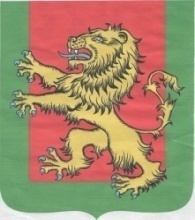 АДМИНИСТРАЦИЯ РЖЕВСКОГО РАЙОНА
ТВЕРСКОЙ ОБЛАСТИ

П О С Т А Н О В Л Е Н И Е 13.09.2022                                                                                       № 335 па                                                                                                                                                                                                                     О внесении изменений в постановлениеАдминистрации Ржевского района Тверской области от 15.09.2017 № 531 па В целях приведения в соответствие с действующим законодательством Российской Федерации, в соответствии со статьями 135 и 144 Трудового кодекса Российской Федерации, статьей 4 закона Тверской области от 29.12.2004 № 88-ЗО «Об оплате труда работников государственных учреждений  Тверской области», Постановлением Администрации Тверской области от 02.12.2008 № 454-па «О системе оплаты труда в государственных учреждениях Тверской области», Постановлением Правительства Тверской области от 08.07.2022 № 385- пп «О внесении изменений в постановление Правительства Тверской области от 14.09.2017 № 306-пп», руководствуясь Уставом Ржевского района,  Администрация Ржевского района ПОСТАНОВЛЯЕТ:      1.Внести в Положение о порядке и условиях оплаты и стимулирования труда в муниципальных учреждениях культуры Ржевского района Тверской области, утвержденное  Постановлением Администрации Ржевского района Тверской области от 15.09.2017 № 531 па «О порядке и условиях оплаты и стимулирования труда в муниципальных учреждениях культуры Ржевского района Тверской области» (далее – Постановление), следующие изменения:       1) подпункты «а» - «в» пункта 7 раздела I Положения изложить в следующей редакции:«а) для руководителей муниципальных учреждений культуры и искусства – в кратности до 6 (среднемесячная заработная плата руководителя муниципального учреждения культуры и искусства не должна превышать шестикратный размер среднемесячной заработной платы работников соответствующего учреждения);б) для заместителей руководителя муниципальных учреждений культуры и искусства – в кратности до 5 (среднемесячная заработная плата заместителя руководителя муниципальных учреждений культуры и искусства не должна превышать пятикратный размер среднемесячной заработной платы работников соответствующего учреждения);в) для главных бухгалтеров муниципальных учреждений культуры и искусства – в кратности до 4 (среднемесячная заработная плата главного бухгалтера муниципального учреждения культуры и искусства не должна превышать четырехкратный размер среднемесячной заработной платы работников соответствующего учреждения).»;       2) в пункте 8 раздела II Положения:таблицу «Должности работников, занятых в библиотеках, музеях, зоопарках и других учреждениях музейного типа» изложить в следующей редакции:	«»;таблицу «Должности работников, занятых в культурно-досуговых организациях, центрах (домах народного творчества), дворцах и домах культуры, парках культуры и отдыха, центрах досуга, кинотеатрах и других аналогичных учреждениях культурно-досугового типа» изложить в следующей редакции:«»;таблицу «Артистический персонал организаций исполнительского искусства (театров, музыкальных и танцевальных коллективов, концертных организаций, концертных залов, цирков и т.п.)» изложить в следующей редакции:«»;3) таблицу пункта 14 раздела III Положения изложить в следующей редакции:«»;           4) таблицу пункта 17 раздела  IV  Положения изложить в следующей редакции:«»;5) таблицу пункт 19.1  разделаV.I Положения изложить в следующей редакции:«                                                                                                                                  »;6) в пункте 20 раздела V Положения:в подпункте «а» цифры «17 339» заменить цифрами «18 003», цифры «13 568» заменить цифрами «14 111», цифры «12 061» заменить цифрами  «12 543»;в подпунктах «б», «в» цифры «14 701» заменить цифрами «15 289», цифры «13 945» заменить цифрами «14 503», цифры «13 194» заменить цифрами «13 722», цифры «12 814» заменить цифрами «13 327», цифры «12 061» заменить цифрами «12 543»;7) в третьем абзаце пункта 41 раздела VIII Положения слова «(но не более 300% от должностного оклада)» исключить;8) подпункт «в» пункта 7 раздела II  приложения 2 к Положению признать утратившим силу. 2. Настоящее Постановление вступает в силу со дня его официального опубликования в газете «Ржевская правда» и размещения на сайте Администрации Ржевского района Тверской области в сети Интернет, за исключением подпунктов 2 – 6 пункта 1 настоящего постановления.Подпункты 2 – 6 пункта 1 настоящего постановления вступают в силу с 01.10.2022 года.Глава Ржевского района                           	            М.П. ПетрушихинНаименование должностейДолжностные оклады по группам по оплате труда руководителей, рублейДолжностные оклады по группам по оплате труда руководителей, рублейДолжностные оклады по группам по оплате труда руководителей, рублейДолжностные оклады по группам по оплате труда руководителей, рублейДолжностные оклады по группам по оплате труда руководителей, рублейДолжностные оклады по группам по оплате труда руководителей, рублейНаименование должностейведущие учрежденияIIIIIIIVне отнесенные к группам1. Руководители1. Руководители1. Руководители1. Руководители1. Руководители1. Руководители1. РуководителиЗаведующий отделом (сектором) музея, библиотеки, централизованной библиотечной системы10 1899 8999 8999 8999 6039 603Заведующий реставрационной мастерской, филиалом музея, библиотеки, централизованной библиотечной системы11 71710 99610 51110 1899 8999 702Заведующий передвижной выставкой музея9 8999 6039 6039 3819 3812. Специалисты2. Специалисты2. Специалисты2. Специалисты2. Специалисты2. Специалисты2. СпециалистыПомощник директора (генерального директора) библиотеки, централизованной библиотечной системы, музея8 7738 7738 7738 7738 7738 773Главный библиотекарь, главный библиограф10 1899 8999 8999 8999 8999 899Библиотекарь, библиограф      ведущий      первой категории      второй категории      без категории8 7878 5308 2878 0448 7878 5308 2878 0448 7878 5308 2878 0448 7878 5308 2878 0448 7878 5308 2878 0448 7878 5308 2878 044Специалист по библиотечно-выставочной работе  первой категории  второй категории  без категории8 5308 2878 0448 5308 2878 0448 5308 2878 0448 5308 2878 0448 5308 2878 0448 5308 2878 044Методист  централизованной  библиотечной системы, библиотеки, музея     ведущий     первой категории     второй категории     без категории9 0568 7878 530	8 044	9 0568 7878 530	8 044	9 0568 7878 530	8 044	9 0568 7878 530	8 044	9 0568 7878 530	8 044	9 0568 7878 530	8 044	Экскурсовод первой категории     второй категории     без категории8 5308 2878 0448 5308 2878 0448 5308 2878 0448 5308 2878 0448 5308 2878 0448 5308 2878 044Специалист по экспозиционной и выставочной деятельности  первой категории  второй категории  без категории8 7878 5308 2878 7878 5308 2878 7878 5308 2878 7878 5308 2878 7878 5308 2878 7878 5308 287Специалист по обеспечению сохранности музейных предметовпервой категориивторой категориибез категории8 2878 0387 3578 2878 0387 3578 2878 0387 3578 2878 0387 3578 2878 0387 3578 2878 0387 357 Специалист по обеспечению сохранности объектов культурного наследия  первой категории  второй категории  без категории8 2878 0387 3578 2878 0387 3578 2878 0387 3578 2878 0387 3578 2878 0387 3578 2878 0387 357Организатор экскурсий8 0448 0448 0448 0448 0448 044СлужащиеСлужащиеСлужащиеСлужащиеСлужащиеСлужащиеСлужащиеМузейный смотритель4 7354 7354 7354 7354 7354 735Наименование должностейДолжностные оклады по группам  по оплате труда руководителей, рублейДолжностные оклады по группам  по оплате труда руководителей, рублейДолжностные оклады по группам  по оплате труда руководителей, рублейДолжностные оклады по группам  по оплате труда руководителей, рублейДолжностные оклады по группам  по оплате труда руководителей, рублейДолжностные оклады по группам  по оплате труда руководителей, рублейНаименование должностейведущие учрежденияIIIIIIIVне отнесенные к группам1. Руководители1. Руководители1. Руководители1. Руководители1. Руководители1. Руководители1. РуководителиХудожественный руководитель, художественный руководитель филиала организации культуры клубного типа (централизованной (межпоселенческой) клубной системы)12 53212 12611 31910 83610 1899 899Заведующий отделом (сектором) дома (дворца) культуры и отдыха, научно- методического центра и других аналогичных организаций10 1899 8999 8999 8999 6039 603Заведующий филиалом организации культуры клубного типа (централизованной (межпоселенческой) клубной системы)15 28114 18913 46212 73512 37011 643Заведующий автоклубом12 54312 54312 54312 54312 54312 543Директор кинотеатра15 28914 50313 72213 32712 543Заведующий отделом (сектором) культурно-досуговых организаций клубного типа, парков культуры и отдыха, городских садов, других аналогичных  культурно- досуговых организаций10 1899 8999 8999 8999 6039 603Заведующий художественно-оформительской мастерской9 8999 6039 6039 3819 381Менеджер культурно-досуговых организаций клубного типа, парков культуры и отдыха, городских садов, других аналогичных  культурно- досуговых организацийведущийпервая категория вторая категория без категории8 0447 8107 6567 4298 0447 8107 6567 4298 0447 8107 6567 4298 0447 8107 6567 4298 0447 8107 6567 4298 0447 8107 6567 429Менеджер по культурно-массовому досугу  ведущийпервая категория  вторая категория  без категории8 0447 8107 6567 4298 0447 8107 6567 4298 0447 8107 6567 4298 0447 8107 6567 4298 0447 8107 6567 4298 0447 8107 6567 429Режиссер массовых представлений   высшаяпервая категория  вторая категория  без категории9 8919 6039 460	 9 3819 8919 6039 460	 9 3819 8919 6039 460	 9 3819 8919 6039 460	 9 3819 8919 6039 460	 9 3819 8919 6039 460	 9 381Балетмейстер хореографического коллектива (студии), ансамбля песни и танца  высшая первая категория  вторая категория  без категории9 8919 6039 460 9 3819 8919 6039 460 9 3819 8919 6039 460 9 3819 8919 6039 460 9 3819 8919 6039 460 9 3819 8919 6039 460 9 381Хормейстер любительского вокального или хорового коллектива (студии)высшаяпервая категория  вторая категория  без категории9 8919 6039 460 9 3819 8919 6039 460 9 3819 8919 6039 460 9 3819 8919 6039 460 9 3819 8919 6039 460 9 3819 8919 6039 460 9 381Аккомпаниатор8 7878 7878 7878 7878 7878 787Руководитель клубного формирования (любительского объединения, студии, коллектива самодеятельного искусства,  клуба по интересам)     первой категории     второй категории     без категории9 6039 4609 3819 6039 4609 3819 6039 4609 3819 6039 4609 3819 6039 4609 3819 6039 4609 381Руководитель кружка      первой категории     второй категории     без категории9 6039 4609 3819 6039 4609 3819 6039 4609 3819 6039 4609 3819 6039 4609 3819 6039 4609 381Распорядитель танцевального вечера, ведущий дискотеки, руководитель музыкальной части дискотеки     7 8107 8107 8107 8107 8107 810Культорганизатор     первой категории     второй категории     без категории7 8107 6567 4297 8107 6567 4297 8107 6567 4297 8107 6567 4297 8107 6567 4297 8107 6567 429Светооператор7 8107 8107 8107 8107 8107 8102. Специалисты2. Специалисты2. Специалисты2. Специалисты2. Специалисты2. Специалисты2. СпециалистыСпециалист по фольклору     ведущий     первой категории     второй категории    9 0568 7878 5309 0568 7878 5309 0568 7878 5309 0568 7878 5309 0568 7878 5309 0568 7878 530Специалист по жанрам творчества     ведущий    первой категории     второй категории  9 0568 7878 5309 0568 7878 5309 0568 7878 5309 0568 7878 5309 0568 7878 5309 0568 7878 530Специалист по методике клубной работы     ведущий     первой категории     второй категории    9 0568 7878 5309 0568 7878 5309 0568 7878 5309 0568 7878 5309 0568 7878 5309 0568 7878 530Методист клубного учреждения, научно- методического центра народного творчества, дома народного творчества, центра народной культуры (культуры и досуга) и других аналогичных организаций ведущий первой категории     второй категории     без категории9 0568 7878 5308 0449 0568 7878 5308 0449 0568 7878 5308 0449 0568 7878 5308 0449 0568 7878 5308 0449 0568 7878 5308 044Кинооператор (научно-популярная, хронико-документальная и учебная кинематография)  первая категория  вторая категория  без категории8 2878 0447 8028 2878 0447 8028 2878 0447 8028 2878 0447 8028 2878 0447 8028 2878 0447 802Звукооператор  высшей категории  первая категория  вторая категория  без категории8 5308 2878 0447 8028 5308 2878 0447 8028 5308 2878 0447 8028 5308 2878 0447 8028 5308 2878 0447 8028 5308 2878 0447 802Звукооформитель  первая категория  вторая категория  без категории8 2878 0447 8028 2878 0447 8028 2878 0447 8028 2878 0447 8028 2878 0447 8028 2878 0447 802Наименование должностейДолжностные оклады по группам по оплате труда руководителей, рублейДолжностные оклады по группам по оплате труда руководителей, рублейНаименование должностейведущие учреждения, коллективыI, II1. Артисты музыкальных и танцевальных коллективов1. Артисты музыкальных и танцевальных коллективов1. Артисты музыкальных и танцевальных коллективовАртист симфонического, камерного, эстрадно-симфонического, духового оркестров, оркестра народных инструментов     высшей категории     первой категории     второй категории9 0568 5308 2878 7878 2878 044Артист хора ансамбля песни и танца, хорового коллектива, артиста балета ансамбля песни и танца, танцевального коллектива, артист оркестра, артист оркестра ансамбля песни и танца, артист эстрадного оркестра (ансамбля)высшей категории     первой категории     второй категории8 7878 5308 0448 5308 2878 044ПКГПКГДолжностной оклад, руб.Общеотраслевые должности служащих первого уровняОбщеотраслевые должности служащих первого уровняОбщеотраслевые должности служащих первого уровня1 квалификационный уровень1 квалификационный уровень4 4772 квалификационный уровень2 квалификационный уровень4 691Общеотраслевые должности служащих второго уровняОбщеотраслевые должности служащих второго уровняОбщеотраслевые должности служащих второго уровня1 квалификационный уровень1 квалификационный уровень6 5972 квалификационный уровень2 квалификационный уровень6 7293 квалификационный уровень3 квалификационный уровень6 8654 квалификационный уровень7 0047 0045 квалификационный уровень7 1467 146Общеотраслевые должности служащих третьего уровняОбщеотраслевые должности служащих третьего уровняОбщеотраслевые должности служащих третьего уровня1 квалификационный уровень1 квалификационный уровень7 3612 квалификационный уровень2 квалификационный уровень7 5813 квалификационный уровень3 квалификационный уровень7 8044 квалификационный уровень4 квалификационный уровень8 0435 квалификационный уровень5 квалификационный уровень8 278Общеотраслевые должности служащих четвертого уровняОбщеотраслевые должности служащих четвертого уровняОбщеотраслевые должности служащих четвертого уровня1 квалификационный уровень1 квалификационный уровень8 5992 квалификационный уровень2 квалификационный уровень8 8933 квалификационный уровень3 квалификационный уровень11 859Разряд работ в соответствии с Единым тарифно-квалификационным справочником работ и профессий рабочихДолжностной оклад, руб.1 разряд 4 3002 разряд 4 4473 разряд 4 6704 разряд 6 5975 разряд 6 7296 разряд  6 8657 разряд 7 0048 разряд 7 146                                      Наименование должности Должностнойоклад, руб.Специалист по охране трудабез категориивторой категориипервой категории7 3617 5817 804Специалист по закупкамбез категориивторой категориипервой категории7 3617 5817 804Контрактный управляющий8 278